BIODATA MAHASISWAIDENTITAS DIRI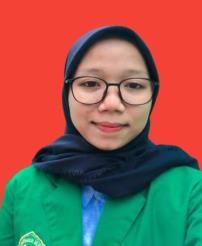 Nama	: Nadila Indra SepvinaNpm	:   182114002Tempat/Tgl.Lahir	: Rengat, 08 September 2000 Jenis kelamin	: PerempuanAgama	: IslamStatus	: Belum menikahAnak ke	: 1 dari 2 bersaudaraAlamat	: Desa Aek Bamban, Kec. Aek Songsongan, Kab.AsahanNo. Hp	: 085373858885PENDIDIKANSD	:	SDN 112188 Negeri LamaSMP/MTS	:	MTs. Dinul Islam Gonting Malaha SMA/MAS/SMK	:	SMA Negeri 1 Aek SongsonganS-1	:	Universitas Muslim Nusantara AL-Washliyah MedanJudul Skripsi	:	UJI	TOKSISITAS	KITOSAN	CANGKANGKERANG DARAH ( Anadara granosa) DANLETHALITY TESDosen Pembimbing	:	Dr. Ridwanto, M.SiORANG TUANama Ayah	: Tri BudimanPekerjaan	: WiraswastaNama Ibu	: Purnama SariPekerjaan	: Ibu Rumah TanggaAlamat	: Desa Aek Bamban, Kec. Aek Songsongan, Kab.AsahanMedan,	Agustus 2022 Hormat Saya,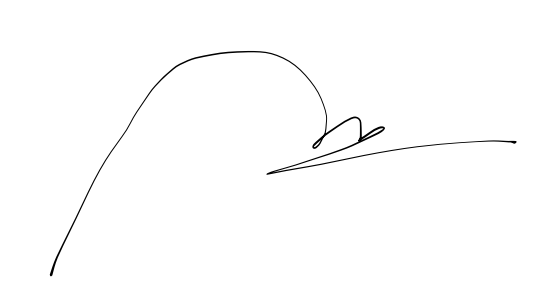 Nadila Indra SepvinaKERANGBULU(Anadaraantiquata)DENGANMETODEBRINESHRIMP